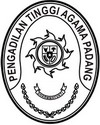 Nomor	: W3-A/           /PL.08/I/2022		Januari 2022Lampiran	: satu lampiranPerihal	: Permohonan Pokja Pemilihan Seleksi Posbakum PA Tanjung Pati TA 2022Yth. Sekretaris Mahkamah Agung RICq. Kepala Unit Kerja Pengadaan Barang/ Jasa Mahkamah AgungJl. Medan Merdeka Utara No. 9-13Jakarta 10110Meneruskan surat Ketua Pengadilan Agama Tanjung Pati nomor W3-A/221/KU.01/I/202 tanggal 21 Januari 2022 perihal sama dengan pokok surat, bersama ini kami teruskan permohonan tersebut beserta usulan nama-nama aparatur yang berkompeten dibidang pengadaan barang/ jasa untuk ditetapkan sebagai Pokja Pemilihan pada Satker Pengadilan Agama Tanjung Pati.Demikian kami sampaikan, untuk selanjutnya dilakukan penetapan pokja pemilihan, terima kasih.Wassalam,Plh. SekretarisIsmail, S.H.I., M.A.NIP. 197908202003121004DAFTAR USULAN POKJA PEMILIHANPENGADAAN BARANG DAN JASA  TAHUN ANGGARAN 2022Padang,       Januari 2022Plh. SekretarisIsmail, S.H.I., M.A.NIP. 197908202003121004NOSATKERNAMA PAKETPAGUUSULAN POKJAUSULAN POKJAKETERANGANNOSATKERNAMA PAKETPAGUNAMA/ NIPJABATANKETERANGANPengadilan Agama Tanjung PatiPemberian layanan bantuan hukum108.000.000Muzakir, S.H.I./ 198803092009121006Ahmad Rasyid Sadiki, S.Kom./ 198503212006041004Efri Sukma/ 198402152006041004Sekretaris Pengadilan Agama SijunjungKepala Sub Bagian Umum dan Keuangan Pengadilan Agama Batusangkar Pemelihara Sarana Dan Prasarana, Sub Bagian Tata Usaha Dan Rumah Tangga Pengadilan Tinggi Agama Padang